Music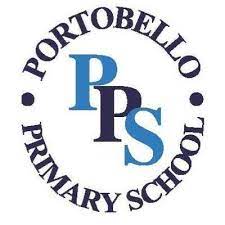 Key Vocabulary Progression MusicKey Vocabulary Progression MusicKey Vocabulary Progression MusicKey Vocabulary Progression MusicKey Vocabulary Progression MusicKey Vocabulary Progression MusicKey Vocabulary Progression MusicKey Vocabulary Progression MusicKey Vocabulary Progression EYFSYear 1Year 2Year 3Year 4Year 5Year 6Interrelated Dimensions of MusicSame as EYFS, plus:Same as EYFS & Year 1, plus:Same as EYFS & KS1, plus:Same as previous year groups, plus:Same as previous year groups, plus:Same as previous year groups, plus:Interrelated Dimensions of MusicPulse, tempo, dynamics, timbre, pitch, rhythm, texture, structure, durationMusicalComposition, Notation and Critique Same as EYFS, plus:Same as EYFS & Year 1, plus:Same as EYFS & KS1, plus:Same as previous year groups, plus:Same as previous year groups, plus:Same as previous year groups, plus:MusicalComposition, Notation and Critique syllables, composing, patterns, phrases, low, high, vocal, environmentCall and response, sequence, traditional,  orchestral,  musical, accompany, perform, motif, soundscape, composer, folk, evaluate, myths and legends, graphic score, Mussorgsky,  influenceCrescendopentatonic scaleRock and rollbass linemusical notationloopsyncopated rhythms, rhythmic break Adapting, transposing, motif, lyrics, notatequaver, crotchet, minim, dotted minim, semibreve,  Represented, features, graphic score, vocal compositionBlues, 12 bar blues, chordloopedMusicals,  operaAdagio, allegro, amoroso, animato, contabile, con brio, delicato, legato, marziale, rubato,  Felix Mendelssohn,  graphic score,  tension, theme, variations, Musical Instruments:SingingSame as EYFS, plus:Same as EYFS & Year 1, plus:Same as EYFS & KS1, plus:Same as previous year groups, plus:Same as previous year groups, plus:Same as previous year groups, plus:Musical Instruments:Singinglayers, verse, chorus, reflection, melodymelodies, verseensemble, tune, lyrics,  rhythmic notation, ballad, rhyme,  Syncopated,  ragtime,  scat,  swung rhythmsExpression,  ostinatoimproviseLyrics, choir, tune, chord progression, tuned percussionoctaveMusical Instruments:OtherSame as EYFS, plus:Same as EYFS & Year 1, plus:Same as EYFS & KS1, plus:Same as previous year groups, plus:Same as previous year groups, plus:Same as previous year groups, plus:Musical Instruments:Otherinstrument, percussion, untuned, rhythmic patternsinstrumentalensembleharmoniumsitartable, sarangi, drone, tal, ragbody percussion Samba, repinique, agogo, ganza, Caixa, surdo, tabourim, chocalho